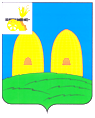 КОМИТЕТ  ОБРАЗОВАНИЯАДМИНИСТРАЦИИ МУНИЦИПАЛЬНОГО ОБРАЗОВАНИЯ«РОСЛАВЛЬСКИЙ РАЙОН» СМОЛЕНСКОЙ ОБЛАСТИП Р И К А Зот 15.04.2014 № 144О проведении районного смотра учебно-опытных участков В целях повышения значимости учебно-опытных участков в образовательной деятельности учреждений по обеспечению практической направленности при изучении учащимися естественно-научных дисциплин, формированию экологической культуры и основ рационального ведения сельского хозяйства, расширения сферы участия школьников в производстве и реализации сельскохозяйственной продукциип р и к а з ы в а ю:1. Провести районный смотр учебно-опытных участков (далее – Смотр) с 15 апреля по 10 октября 2014 года.2. Утвердить 2.1. Положение о проведении Смотра (приложение № 1).2.2. Смету расходов на проведение Смотра (приложение № 2).2.3. Состав оргкомитета (с правами жюри) Смотра (приложение № 3).3. Руководителям муниципальных бюджетных общеобразовательных учреждений муниципального образования «Рославльский район» Смоленской области обеспечить участие школ в Смотре.4. Начальнику МКУ ЦБО Почтенной И.А. обеспечить финансирование Смотра согласно утвержденной смете расходов в рамках реализации подпрограммы 3 «Развитие дополнительного образования» на 2014-2016 годы муниципальной программы «Развитие муниципальной системы образования муниципального образования «Рославльский район» Смоленской области» на 2014-2016 годы, утвержденной постановлением Администрации муниципального образования «Рославльский район» Смоленской области от 31.12.2013№ 3176.5. Ответственность за организацию и проведение Смотра возложить на директора МБОУДОД СЮН Калашникову В.П.6. Контроль за исполнением настоящего приказа возложить на начальника отдела развития образования и муниципального контроля Рославльского комитета образования Тимофееву С.С.Председатель комитета                                                                        С.В. Филипченко                                                                                              Приложение № 1                                                                                          к приказу Рославльского                                                                                           комитета образования                                                                                        от 15.04.2014  № 144Положениео проведении районного смотраучебно-опытных участков  1.Общие положенияРайонный смотр учебно-опытных участков (далее – УОУ) (далее – Смотр) является мероприятием, проводимым ежегодно среди образовательных учреждений .Смотр проводится с целью повышения значимости УОУ, как средства обеспечения практической направленности в изучении дисциплин естественнонаучного цикла, способствующих формированию у детей и подростков нравственно-ценностных качеств, развитию их интереса к творческой деятельности, а также профессиональному самоопределению.Основные задачи Смотра:- анализ состояния УОУ района;- дальнейшее совершенствование организации и содержания образовательной деятельности на УОУ с учетом реализации программ, по которым осуществляется трудовое и профессиональное обучение старшеклассников;- стимулирование работы образовательных учреждений в укреплении учебно-материальной и производственной базы УОУ;- выявление, обобщение и распространение опыта работы по организации и проведению на базе УОУ образовательных учреждений муниципального образования «Рославльский район» Смоленской области учебно-опытнической, исследовательской деятельности с детьми и подростками, направленное на выращивание экологически чистой сельскохозяйственной продукции и рациональное землепользование;- поощрение детей и подростков, достигших успехов в учебно-опытнической, исследовательской и практической деятельности по выращиванию сельскохозяйственной продукции.          2.Участники СмотраУчастниками Смотра являются образовательные учреждения, имеющие УОУ и ведущие учебно-опытную, исследовательскую и практическую работу в области сельского хозяйства.         3.Сроки, порядок и условия СмотраСмотр проводится ежегодно, включает три этапа: 1 этап – районный;2 этап – областной;3 этап – Всероссийский (один раз в два года). Первый этап включает в себя проведение следующих мероприятий:- организация образовательной и практической сельскохозяйственной деятельности с детьми и подростками на базе УОУ образовательных учреждений;- отбор опыта работы лучших образовательных учреждений по следующим номинациям:«УОУ общеобразовательного учреждения города»;«УОУ общеобразовательного учреждения села».Итоги Смотра УОУ в муниципальных бюджетных образовательных учреждениях муниципального образования «Рославльский район» Смоленской области подводятся за период с 1 октября 2013 года по 1 октября 2014 года. Паспорт учебно-опытного участка образовательного учреждения (приложение № 1 к настоящему положению) заверяются руководителем учреждения, печатью и предоставляются до 10 октября 2014 года в МБОУДОД СЮН по адресу: 216500, Смоленская область, г.Рославль, ул.Горького, дом 10. Тел.: 6-45-50.Все конкурсные материалы должны соответствовать требованиям к оформлению конкурсных материалов (приложение №2 к настоящему положению) и оцениваются по установленным критериям (приложение№3 к настоящему положению).4. Подведение итогов Смотра и награждение.По итогам Смотра в каждой из номинаций определяются I, II, III места. Победители и призеры Смотра награждаются дипломами Комитета образования Администрации муниципального образования «Рославльский район» Смоленской области. Руководителям образовательных учреждений – победителям Смотра объявляется благодарность Комитета образования Администрации муниципального образования «Рославльский район» Смоленской области. Работы победителей представляются на областной Смотр УОУ.  Приложение № 3                                                                                          к приказу Рославльского                                                                                          комитета образования                                                                                          от 15.04.2014 № 144Состав оргкомитета (с правами жюри) районного смотра учебно – опытных участков Тимофеева С.С. –  председатель оргкомитета, начальник отдела                                развития образования и муниципального контроля                                Рославльского комитета образования;Калашникова В.П. – зам. председателя оргкомитета, директор                                    МБОУДОД СЮН.Члены оргкомитета.Бакланова Т.В. – зав. отделом МБОУДОД СЮН;Козунова М.С. – педагог дополнительного образования МБОУДОД СЮН;Леонова Н.М.  – педагог дополнительного образования МБОУДОД СЮН.                                          Приложение № 1                                                                    к положению районного смотра                                                       учебно-опытных участков ПАСПОРТ УЧЕБНО-ОПЫТНОГО УЧАСТКАОБРАЗОВАТЕЛЬНОГО УЧРЕЖДЕНИЯФамилия, имя, отчество руководителя образовательного учреждения , заведующего учебно-опытным участком __________________________________________________________________________________________________________________________________________________________ОБЩЕЕ  СОСТОЯНИЕ  УЧЕБНО-ОПЫТНОГО  УЧАСТКАЧисло учащихся в школе____________________Материально-техническое обеспечение участка (наличие инвентаря, техники, обеспеченности водой, удобрениями  ________________________________________________	_________________________________________________________________________________________________________________________________________________Общая площадь учебно-опытного участка /га/___________________производственный отдел__________закрытый грунт /теплица, парники/_________________овощехранилище ___________________4.   Экологическое состояние учебно-опытного участка______________________________	_______________________________________________________________________5.  Рабочая документация /планы работ, дневники опытов, положение об УОУ, инструкция по технике безопасности при работе на УОУ___________________________________	_______________________________________________________________________Содержание работы и организация образовательной деятельностиОпытническая работа:проведено опытовиз них:- в соответствии с учебно-опытными программами_______________________________- по заданию  ученых____________________________			                  - практическая значимость результатов опытов для местного сельскохозяйственного  производства ______________________________________________________________Профориентация на сельскохозяйственные профессии /вариативные  программы по ос-      новам сельского хозяйства, факультативы/______________________________________      __________________________________________________________________________Работа юннатских кружков:организовано кружков ______в них учащихся ___________процент охвата учащихся 1 – 7 классов _______________Летняя работа с учащимися /лагеря труда и отдыха, площадки/_____________________Озеленение школьной территории и микрорайона школы /цветочно-декоративные на-      саждения ____________________________Культура оформления УОУ (чистота, наличие этикеток, декоративность, эстетика______________________________________________________________________________Роль учебно-опытного участка в обеспечении кабинетов биологии школы учебно-наглядными пособиями:гербариев /количество листов/_________коллекция /количество штук/ _________влажных препаратов /количество штук/ ___________Публикация в печати, выступление по радио, телевидению______________________Участие во всероссийских и областных мероприятиях, их результативность________________________________________________________________________________РАЦИОНАЛЬНОЕ  ИСПОЛЬЗОВАНИЕ  ВОЗМОЖНОСТЕЙУЧЕБНО – ОПЫТНОГО  УЧАСТКАХозрасчетная деятельность.Произведено всего за год: в том числе на 1 учащегося в год           Всего для собственных нужд:картофеля /кг/овощей /кг/фруктов /кг/ягод /кг/меда /кг/животноводческой продукции и т.д.Рассады овощных и цветочно-декоративных культур_________________Лекарственных растений _______________Саженцев плодово-ягодныхкультур _______________________Семян овощных и цветочно-декоративных культур ___________Доход с учебно-опытного участка в денежном выражении _____________ руб.Пути реализации произведенной на учебно-опытном участке продукции /школьная столовая, население и т.д./____________________________________________________       Директор образовательного учреждения       Зав. учебно-опытным участкомПриложение № 2                                                                   к положению районного смотра                                                      учебно-опытных участков Требования к оформлению конкурсных материалов СмотраСтруктура конкурсных материалов.Конкурсные материалы представляются в форме отчетов, оформленных в соответствии с показателями к критериям оценки учебно-опытных участков. Каждый пункт показателей должен сопровождаться достоверной информацией о работе на УОУ и подтверждаться статистическими данными, фактическими и цифровыми данными результатов работы.        Конкурсные материалы должны иметь:- титульный лист с обязательным указанием названия образовательной организации, района, фамилия, имя, отчество (полностью) директора образовательного учреждения, заведующего учебно-опытным участком;- содержание с указанием страниц. Оформление конкурсных материалов.Текст конкурсных материалов должен быть набран на компьютере (формат листа А-4, (шрифт 14). Конкурсные материалы должны быть качественно оформлены и обеспечены наглядно-иллюстративным материалом (фотографии, дидактический материал, карты, схемы, рисунки, диаграммы и др.). Объем конкурсных работ не ограничен.                                                 Приложение № 3                                                                   к положению районного  смотра                                                      учебно-опытных участков Критерии оценки материалов смотра учебно-опытных участков.                                                                          Максимальная оценка                  100 баллов№ п/пПоказатели к критериям оценки учебно-опытных участковБаллы12345Документация УОУ (должна быть утверждена администрацией и заверена печатью учреждения)Положение УОУ с учетом типа образовательной организации, географических и экономических условий (цель и задачи, назначение, основные требования к организации УОУ, его структура, руководство и др.)Паспорт УОУ (год организации, размер УОУ (в га), количество учащихся, привлеченных к работе на УОУ, подробный план работы в конкретном году, карта-схема УОУ, технологическая карта по выращиванию сельскохозяйственных культур, план разведения животных в уголке живой природы, экологическое состояние УОУ, календарный план опытнической работы с растениями и животными и др.)Охрана труда школьников (инструкция по технике безопасности при работе с сельскохозяйственными орудиями, правила поведения и культура труда, санитарно-ветеринарные требования и нормы, регламентирующие содержание животных в уголке живой природы, в том числе разработанные в региона)Материально-техническое обеспечение УОУЗемельная площадь (в га), структура отделов, их наименование (размеры и площадь в кв. м.)Уголок живой природы (план размещения помещений, в том числе специализированных: кормокухня, клетки, вольеры, аквариальные и т.д. с указанием систематического списка животных и растений, представленных в уголке живой природы, занимаемых площадей и др.)Зеленый класс, беседкаТеплица (количество, размеры, назначение)Парники (количество, размеры, назначение)Малая механизация (наименование, год приобретения, количество, назначение)Сельскохозяйственный инвентарь, оборудование, приборы и др. для проведения опытнической работы (наименование, назначение)Сарай для инвентаря и удобренийВодоснабжениеМетеорологическая площадкаОграждение (естественное, искусственное и др.)Содержание работы и организация образовательной деятельностиОрганизация УОУ (характеристика отделов УОУ, их вариативность, ассортимент растений, дизацнерское оформление уголка живой природы, видовой состав животных, условия их содержания)Организация учебно-опытнической работы на УОУ (наличие внешних связей с НИИ, фермерскими хозяйствами, производственными объединениями и др., тематика опытов с растениями и животными, их количество, из них по заданию сельскохозяйственных организаций, результативность)Наличие творческих объединений естественнонаучной и сельскохозяйственной направленности (количество объединений и их наименование, возраст и количество учащихся в них) и других форм образовательной деятельностиРеализация образовательных программ дополнительного образования детей с использованием базы УОУ (название и тип программы, указать автора, возраст обучающихся, срок реализации, количество часов, их методическое обеспечение)Социально-культурная деятельность (акции по экологии, благоустройству и озеленению парковых территорий, экскурсионные программы, экологические тропы и др.)Инновационная деятельность и ее результаты.Рациональное использование возможностей УОУ, итоги работыФактические цифровые показатели результатов работы в конкурсном году по сравнению с предыдущим годом (наименование, количество выращенной сельскохозяйственной продукции, урожайность, заготовлено для школьной столовой и др.)Хозрасчетная деятельность (реализовано рассады населению, собрано и сдано лекарственного сырья и др.)Организация дополнительного питания учащихся за счет выращенной сельскохозяйственной продукции на УОУБлаготворительная помощь (обеспечение цветочной и овощной рассадой детских садов, образовательных учреждений, ветеранов, пенсионеров и др.)Изготовление демонстрационного и раздаточного материала для использования на занятиях в детских объединенияхУчастие в международных, всероссийских, региональных массовых мероприятиях (слетах, смотрах, конкурсах, выставках, акциях и других, их результативность)Публикация в научных журналах, СМИ, репортажи по радио и телевидениюДругоеОформление конкурсных материаловПолнота и качество представленных материаловСтепень обеспечения наглядно-иллюстративными материаламиСодержание и степень информативности видео материалов100-50-40-1150-30-30-10-10-10-20-20-0,50-0,50-0,50-0,5300-100-50-40-40-20-5300-100-50-30-20-20-50-20-10-150-100-30-2